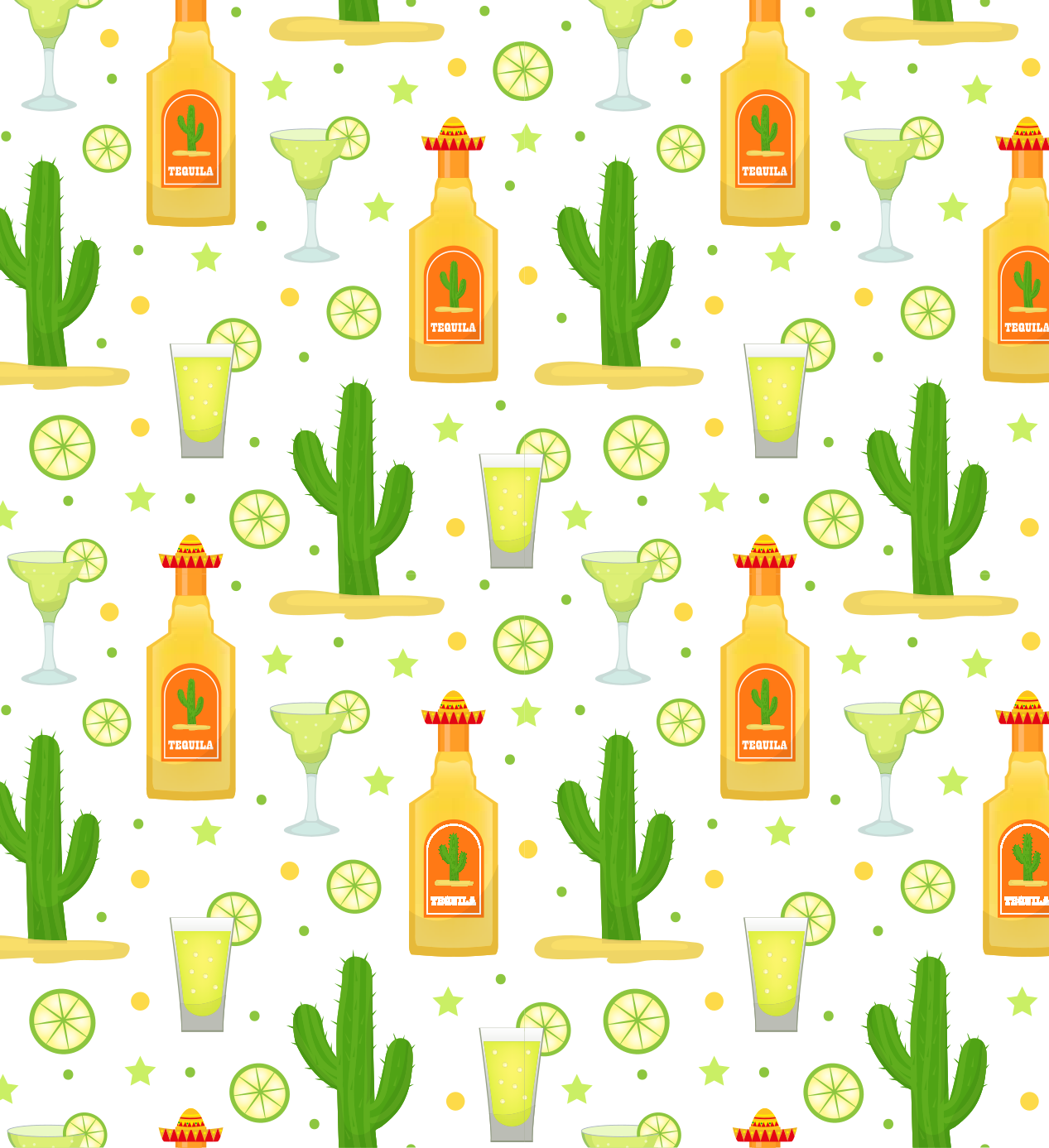 FELIZ CINCO DEMAYO,WEY